Схема построения колонны Ленинского района г. Чебоксары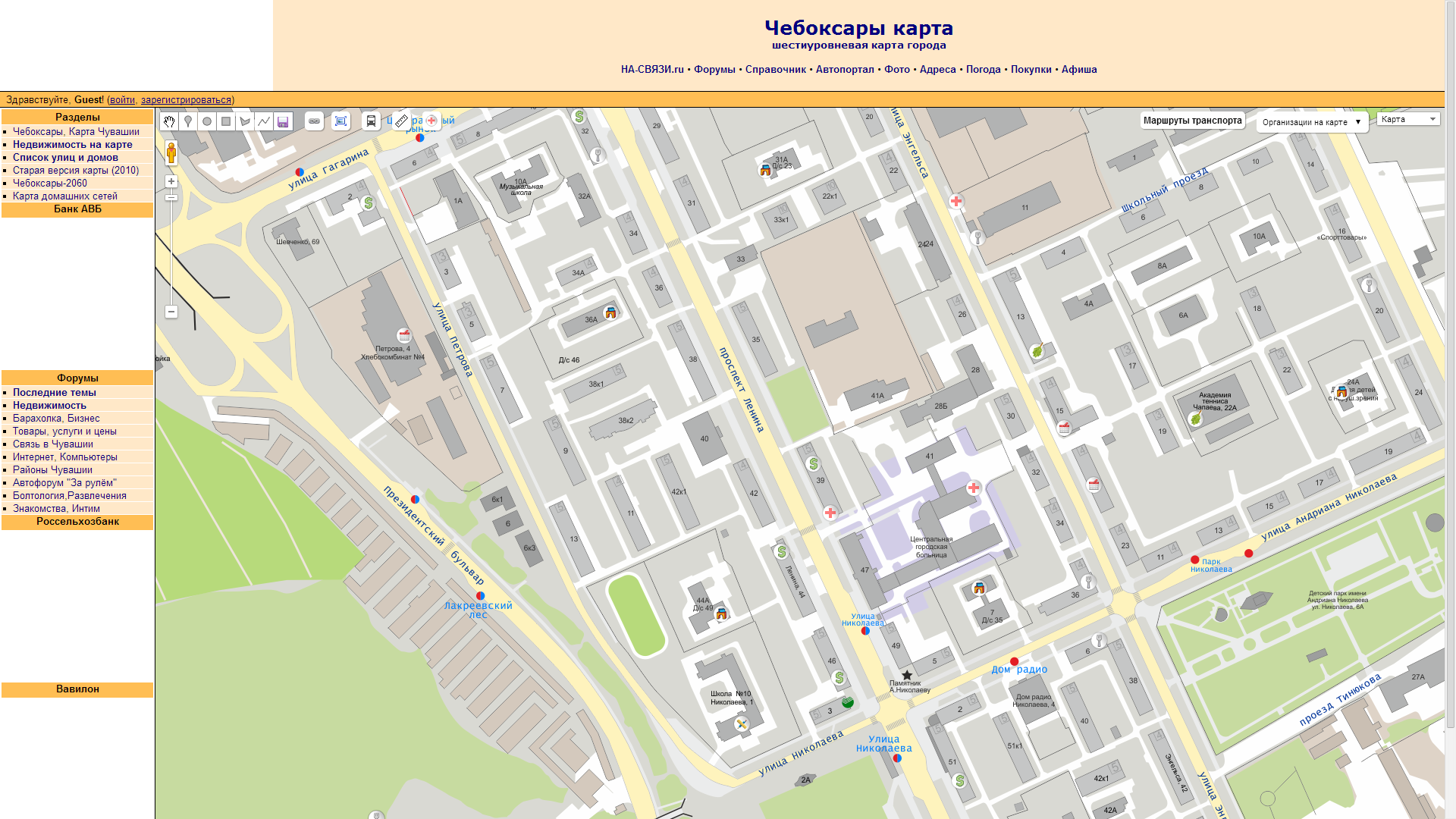 1Растяжка «ЛЕНИНСКИЙ РАЙОН» 13ПРЕДПРИЯТИЯ ЭКОНОМИКИ  и ЭНЕРГЕТИКИ2ФЕДЕРАЦИЯ ФИТНЕС-АЭРОБИКИ ЧР  14ПРЕДПРИЯТИЯ ТРАНСПОРТА И СТРОИТ-ВА  3Большой Флаг РФ  Большой Флаг ЧР 15УЧРЕЖДЕНИЯ КУЛЬТУРЫ4ПОЛИЦЕЙСКАЯ АКАДЕМИЯ «ГДДТиЮ»16УЧРЕДЖДЕНИЯ ЗДРАВООХРАНЕНИя  5VIP ряды: РУКОВОДСТВО администрации района ПРЕДПРИЯТИЙ, ОРГАНИЗАЦИЙ, ВЕТЕРАНЫ17Учреждения СОциального ОБСЛУЖИВАНИЯ  6Группа ВОЛОНТЕРОВ 18ОБЩЕСТВЕННЫЕ ОРГАНИЗАЦИИ7КОЛЛЕКТИВ ГДДТиЮ с оркестром19ШКОЛЫ (по порядку, штандарты)8ФЛАГОВАЯ ГРУППА РФ, ЧР20ДЕТСКИЕ САДЫ (по порядку, штандарты)9ФЛАГОВАЯ ГРУППА ФНПР21Управляющие компании, ТСЖ, ТОС10АО «ЧЭАЗ»22СТУДЕНТЫ ВУЗОВ 11кондитерская фирма «СМАК»23УЧАЩИЕСЯ ССУЗОВ12ПРЕДПРИЯТИЯ ПРОМЫШЛЕННОСТИ 24УЧРЕЖДЕНИЯ СПОРТА 